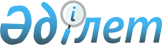 Об определении поставщиков работ по обследованию информационно-коммуникационной инфраструктуры и объектов информатизации "электронного правительства"Постановление Правительства Республики Казахстан от 11 мая 2021 года № 308
      В соответствии с подпунктом 56) пункта 3 статьи 39 Закона Республики Казахстан от 4 декабря 2015 года "О государственных закупках" Правительство Республики Казахстан ПОСТАНОВЛЯЕТ:
      1. Определить акционерное общество "Национальный информационно-коммуникационный холдинг "Зерде" и акционерное общество "Национальные информационные технологии" поставщиками работ по обследованию информационно-коммуникационной инфраструктуры и объектов информатизации "электронного правительства", в том числе обследованию технологий и инфраструктуры государственных услуг (PaaS), виртуальной инфраструктуры (IaaS), инфраструктуры центров обработки данных (Hosting, Colocation), за исключением информационно-коммуникационной инфраструктуры, включая военного назначения, и информационных систем следующих государственных органов:
      Национального Банка Республики Казахстан;
      Министерства обороны Республики Казахстан;
      Комитета национальной безопасности Республики Казахстан;
      Агентства Республики Казахстан по противодействию коррупции (Антикоррупционная служба).
      2. Настоящее постановление вводится в действие со дня его подписания.
					© 2012. РГП на ПХВ «Институт законодательства и правовой информации Республики Казахстан» Министерства юстиции Республики Казахстан
				
      Премьер-Министр
Республики Казахстан 

А. Мамин
